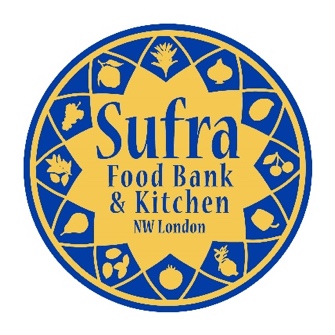 Child/Young Person’s DetailsChild/Young Person’s DetailsChild/Young Person’s DetailsChild/Young Person’s DetailsChild/Young Person’s DetailsChild/Young Person’s DetailsChild/Young Person’s DetailsChild/Young Person’s DetailsChild/Young Person’s DetailsChild/Young Person’s DetailsFirst name: First name: First name: First name: Surname: Surname: Surname: Surname: Surname: Surname: Address: Address: Address: Address: Postcode: Postcode: Postcode: Postcode: Postcode: Postcode: Date of birth: Date of birth: Date of birth: Date of birth: Gender: femaleGender: femaleGender: femaleGender: femaleGender: femaleGender: femaleTelephone number: Telephone number: Telephone number: Telephone number: E-mail address: E-mail address: E-mail address: E-mail address: E-mail address: E-mail address: Emergency Contact DetailsEmergency Contact DetailsEmergency Contact DetailsEmergency Contact DetailsEmergency Contact DetailsEmergency Contact DetailsEmergency Contact DetailsEmergency Contact DetailsEmergency Contact DetailsEmergency Contact DetailsName: Name: Name: Name: Relationship: Relationship: Relationship: Relationship: Relationship: Relationship: Telephone number: Telephone number: Telephone number: Telephone number: E-mail address: E-mail address: E-mail address: E-mail address: E-mail address: E-mail address: Name: Name: Name: Name: Relationship: Relationship: Relationship: Relationship: Relationship: Relationship: Telephone number: Telephone number: Telephone number: Telephone number: E-mail address: E-mail address: E-mail address: E-mail address: E-mail address: E-mail address: Child/Young Person’s EthnicityChild/Young Person’s EthnicityChild/Young Person’s EthnicityChild/Young Person’s EthnicityChild/Young Person’s EthnicityChild/Young Person’s EthnicityChild/Young Person’s EthnicityChild/Young Person’s EthnicityChild/Young Person’s EthnicityChild/Young Person’s EthnicityWhite BritishWhite BritishWhite BritishAsian – BangladeshiAsian – BangladeshiAsian – BangladeshiWhite IrishWhite IrishWhite IrishOther Asian Background*Other Asian Background*Other Asian Background*White OtherWhite OtherWhite OtherChineseChineseChineseBlack Caribbean or British CaribbeanBlack Caribbean or British CaribbeanBlack Caribbean or British CaribbeanMixed – White and Black CaribbeanMixed – White and Black CaribbeanMixed – White and Black CaribbeanBlack African or British AfricanBlack African or British AfricanBlack African or British AfricanMixed – White and Black AfricanMixed – White and Black AfricanMixed – White and Black AfricanOther Black background*Other Black background*Other Black background*Mixed – White and AsianMixed – White and AsianMixed – White and AsianAsian – IndianAsian – IndianAsian – IndianOther Mixed Background*Other Mixed Background*Other Mixed Background*Asian – PakistaniAsian – PakistaniAsian – PakistaniOther Ethnic Background*Other Ethnic Background*Other Ethnic Background**if other, please indicate*if other, please indicate*if other, please indicateChild/Young Person’s FaithChild/Young Person’s FaithChild/Young Person’s FaithChild/Young Person’s FaithChild/Young Person’s FaithChild/Young Person’s FaithChild/Young Person’s FaithChild/Young Person’s FaithChild/Young Person’s FaithChild/Young Person’s FaithChristianityBuddhismBuddhismJudaismHinduismHinduismIslamSikhismSikhismNo religionOther:Other:Child/Young Person’s Medical Conditions & Dietary PreferencesChild/Young Person’s Medical Conditions & Dietary PreferencesChild/Young Person’s Medical Conditions & Dietary PreferencesChild/Young Person’s Medical Conditions & Dietary PreferencesChild/Young Person’s Medical Conditions & Dietary PreferencesChild/Young Person’s Medical Conditions & Dietary PreferencesChild/Young Person’s Medical Conditions & Dietary PreferencesChild/Young Person’s Medical Conditions & Dietary PreferencesChild/Young Person’s Medical Conditions & Dietary PreferencesChild/Young Person’s Medical Conditions & Dietary PreferencesDo you suffer from any medical conditions/disability?  Yes   No Do you suffer from any medical conditions/disability?  Yes   No Do you suffer from any medical conditions/disability?  Yes   No Do you suffer from any medical conditions/disability?  Yes   No Do you suffer from any medical conditions/disability?  Yes   No Do you suffer from any medical conditions/disability?  Yes   No Do you suffer from any medical conditions/disability?  Yes   No Do you suffer from any medical conditions/disability?  Yes   No Do you suffer from any medical conditions/disability?  Yes   No Do you suffer from any medical conditions/disability?  Yes   No Do you have any dietary preferences? Yes   No Do you have any dietary preferences? Yes   No Do you have any dietary preferences? Yes   No Do you have any dietary preferences? Yes   No Do you have any dietary preferences? Yes   No Do you have any dietary preferences? Yes   No Do you have any dietary preferences? Yes   No Do you have any dietary preferences? Yes   No Do you have any dietary preferences? Yes   No Do you have any dietary preferences? Yes   No If yes to EITHER question above, please provide more details so that we can make reasonable adjustments: Halal or vegetarian If yes to EITHER question above, please provide more details so that we can make reasonable adjustments: Halal or vegetarian If yes to EITHER question above, please provide more details so that we can make reasonable adjustments: Halal or vegetarian If yes to EITHER question above, please provide more details so that we can make reasonable adjustments: Halal or vegetarian If yes to EITHER question above, please provide more details so that we can make reasonable adjustments: Halal or vegetarian If yes to EITHER question above, please provide more details so that we can make reasonable adjustments: Halal or vegetarian If yes to EITHER question above, please provide more details so that we can make reasonable adjustments: Halal or vegetarian If yes to EITHER question above, please provide more details so that we can make reasonable adjustments: Halal or vegetarian If yes to EITHER question above, please provide more details so that we can make reasonable adjustments: Halal or vegetarian If yes to EITHER question above, please provide more details so that we can make reasonable adjustments: Halal or vegetarian How did you hear about us?How did you hear about us?How did you hear about us?How did you hear about us?How did you hear about us?How did you hear about us?How did you hear about us?How did you hear about us?How did you hear about us?How did you hear about us?Sufra E-Mail/Mailing ListSufra E-Mail/Mailing ListSchoolSchoolSchoolSchoolSufra Food BankSufra Food BankSufra Community KitchenSufra Community KitchenSufra Community KitchenSufra Community KitchenFamily/Friend                                                   Family/Friend                                                   Family/Friend                                                   Family/Friend                                                   Family/Friend                                                   Local Organisation/Charity                          Local Organisation/Charity                          Local Organisation/Charity                          Local Organisation/Charity                          Local Organisation/Charity                          Please provide name of Organisation or Charity:Please provide name of Organisation or Charity:Please provide name of Organisation or Charity:Please provide name of Organisation or Charity:Please provide name of Organisation or Charity:Please provide name of Organisation or Charity:Please provide name of Organisation or Charity:Please provide name of Organisation or Charity:Please provide name of Organisation or Charity:Please provide name of Organisation or Charity:DeclarationDeclarationDeclarationDeclarationDeclarationDeclarationDeclarationDeclarationDeclarationDeclaration1. I agree to my child taking part in the activities of the Academy.2. I agree to pay a £10 deposit to confirm registration, which will be returned at the end of the course. Your child’s place on the course will NOT be confirmed until receipt of payment.3. I confirm to the best of my knowledge that my son/daughter does not suffer from any medical condition other than those listed above. I give permission for Sufra NW London to take photographs during the course for publicity purposes and reporting to funders.5. I understand that Sufra NW London accept no responsibility for loss, damage or injury caused by or during attendance of organised activities except where such loss, damage or injury can be shown to result directly from the negligence of the Charity.1. I agree to my child taking part in the activities of the Academy.2. I agree to pay a £10 deposit to confirm registration, which will be returned at the end of the course. Your child’s place on the course will NOT be confirmed until receipt of payment.3. I confirm to the best of my knowledge that my son/daughter does not suffer from any medical condition other than those listed above. I give permission for Sufra NW London to take photographs during the course for publicity purposes and reporting to funders.5. I understand that Sufra NW London accept no responsibility for loss, damage or injury caused by or during attendance of organised activities except where such loss, damage or injury can be shown to result directly from the negligence of the Charity.1. I agree to my child taking part in the activities of the Academy.2. I agree to pay a £10 deposit to confirm registration, which will be returned at the end of the course. Your child’s place on the course will NOT be confirmed until receipt of payment.3. I confirm to the best of my knowledge that my son/daughter does not suffer from any medical condition other than those listed above. I give permission for Sufra NW London to take photographs during the course for publicity purposes and reporting to funders.5. I understand that Sufra NW London accept no responsibility for loss, damage or injury caused by or during attendance of organised activities except where such loss, damage or injury can be shown to result directly from the negligence of the Charity.1. I agree to my child taking part in the activities of the Academy.2. I agree to pay a £10 deposit to confirm registration, which will be returned at the end of the course. Your child’s place on the course will NOT be confirmed until receipt of payment.3. I confirm to the best of my knowledge that my son/daughter does not suffer from any medical condition other than those listed above. I give permission for Sufra NW London to take photographs during the course for publicity purposes and reporting to funders.5. I understand that Sufra NW London accept no responsibility for loss, damage or injury caused by or during attendance of organised activities except where such loss, damage or injury can be shown to result directly from the negligence of the Charity.1. I agree to my child taking part in the activities of the Academy.2. I agree to pay a £10 deposit to confirm registration, which will be returned at the end of the course. Your child’s place on the course will NOT be confirmed until receipt of payment.3. I confirm to the best of my knowledge that my son/daughter does not suffer from any medical condition other than those listed above. I give permission for Sufra NW London to take photographs during the course for publicity purposes and reporting to funders.5. I understand that Sufra NW London accept no responsibility for loss, damage or injury caused by or during attendance of organised activities except where such loss, damage or injury can be shown to result directly from the negligence of the Charity.1. I agree to my child taking part in the activities of the Academy.2. I agree to pay a £10 deposit to confirm registration, which will be returned at the end of the course. Your child’s place on the course will NOT be confirmed until receipt of payment.3. I confirm to the best of my knowledge that my son/daughter does not suffer from any medical condition other than those listed above. I give permission for Sufra NW London to take photographs during the course for publicity purposes and reporting to funders.5. I understand that Sufra NW London accept no responsibility for loss, damage or injury caused by or during attendance of organised activities except where such loss, damage or injury can be shown to result directly from the negligence of the Charity.1. I agree to my child taking part in the activities of the Academy.2. I agree to pay a £10 deposit to confirm registration, which will be returned at the end of the course. Your child’s place on the course will NOT be confirmed until receipt of payment.3. I confirm to the best of my knowledge that my son/daughter does not suffer from any medical condition other than those listed above. I give permission for Sufra NW London to take photographs during the course for publicity purposes and reporting to funders.5. I understand that Sufra NW London accept no responsibility for loss, damage or injury caused by or during attendance of organised activities except where such loss, damage or injury can be shown to result directly from the negligence of the Charity.1. I agree to my child taking part in the activities of the Academy.2. I agree to pay a £10 deposit to confirm registration, which will be returned at the end of the course. Your child’s place on the course will NOT be confirmed until receipt of payment.3. I confirm to the best of my knowledge that my son/daughter does not suffer from any medical condition other than those listed above. I give permission for Sufra NW London to take photographs during the course for publicity purposes and reporting to funders.5. I understand that Sufra NW London accept no responsibility for loss, damage or injury caused by or during attendance of organised activities except where such loss, damage or injury can be shown to result directly from the negligence of the Charity.1. I agree to my child taking part in the activities of the Academy.2. I agree to pay a £10 deposit to confirm registration, which will be returned at the end of the course. Your child’s place on the course will NOT be confirmed until receipt of payment.3. I confirm to the best of my knowledge that my son/daughter does not suffer from any medical condition other than those listed above. I give permission for Sufra NW London to take photographs during the course for publicity purposes and reporting to funders.5. I understand that Sufra NW London accept no responsibility for loss, damage or injury caused by or during attendance of organised activities except where such loss, damage or injury can be shown to result directly from the negligence of the Charity.1. I agree to my child taking part in the activities of the Academy.2. I agree to pay a £10 deposit to confirm registration, which will be returned at the end of the course. Your child’s place on the course will NOT be confirmed until receipt of payment.3. I confirm to the best of my knowledge that my son/daughter does not suffer from any medical condition other than those listed above. I give permission for Sufra NW London to take photographs during the course for publicity purposes and reporting to funders.5. I understand that Sufra NW London accept no responsibility for loss, damage or injury caused by or during attendance of organised activities except where such loss, damage or injury can be shown to result directly from the negligence of the Charity.Payment Options:Cash payment submitted to a member of staff at the office.Cheque payable to “Sufra NW London” and posted to the office.Bank Transfer to Sufra NW London
(Sort Code: 40-46-10 and Account Number 01537881 with Reference: FOODACAD)Credit Card payment via our website donation buttonPayment Options:Cash payment submitted to a member of staff at the office.Cheque payable to “Sufra NW London” and posted to the office.Bank Transfer to Sufra NW London
(Sort Code: 40-46-10 and Account Number 01537881 with Reference: FOODACAD)Credit Card payment via our website donation buttonPayment Options:Cash payment submitted to a member of staff at the office.Cheque payable to “Sufra NW London” and posted to the office.Bank Transfer to Sufra NW London
(Sort Code: 40-46-10 and Account Number 01537881 with Reference: FOODACAD)Credit Card payment via our website donation buttonPayment Options:Cash payment submitted to a member of staff at the office.Cheque payable to “Sufra NW London” and posted to the office.Bank Transfer to Sufra NW London
(Sort Code: 40-46-10 and Account Number 01537881 with Reference: FOODACAD)Credit Card payment via our website donation buttonPayment Options:Cash payment submitted to a member of staff at the office.Cheque payable to “Sufra NW London” and posted to the office.Bank Transfer to Sufra NW London
(Sort Code: 40-46-10 and Account Number 01537881 with Reference: FOODACAD)Credit Card payment via our website donation buttonPayment Options:Cash payment submitted to a member of staff at the office.Cheque payable to “Sufra NW London” and posted to the office.Bank Transfer to Sufra NW London
(Sort Code: 40-46-10 and Account Number 01537881 with Reference: FOODACAD)Credit Card payment via our website donation buttonPayment Options:Cash payment submitted to a member of staff at the office.Cheque payable to “Sufra NW London” and posted to the office.Bank Transfer to Sufra NW London
(Sort Code: 40-46-10 and Account Number 01537881 with Reference: FOODACAD)Credit Card payment via our website donation buttonPayment Options:Cash payment submitted to a member of staff at the office.Cheque payable to “Sufra NW London” and posted to the office.Bank Transfer to Sufra NW London
(Sort Code: 40-46-10 and Account Number 01537881 with Reference: FOODACAD)Credit Card payment via our website donation buttonPayment Options:Cash payment submitted to a member of staff at the office.Cheque payable to “Sufra NW London” and posted to the office.Bank Transfer to Sufra NW London
(Sort Code: 40-46-10 and Account Number 01537881 with Reference: FOODACAD)Credit Card payment via our website donation buttonPayment Options:Cash payment submitted to a member of staff at the office.Cheque payable to “Sufra NW London” and posted to the office.Bank Transfer to Sufra NW London
(Sort Code: 40-46-10 and Account Number 01537881 with Reference: FOODACAD)Credit Card payment via our website donation buttonParent/Guardian Signature: Parent/Guardian Signature: Parent/Guardian Signature: Parent/Guardian Signature: Parent/Guardian Signature: Parent/Guardian Signature: Date:Date:Date:Date:Payment Method: Payment Method: Payment Method: Payment Method: Payment Method: Payment Method: Payment Date:Payment Date:Payment Date:Payment Date: